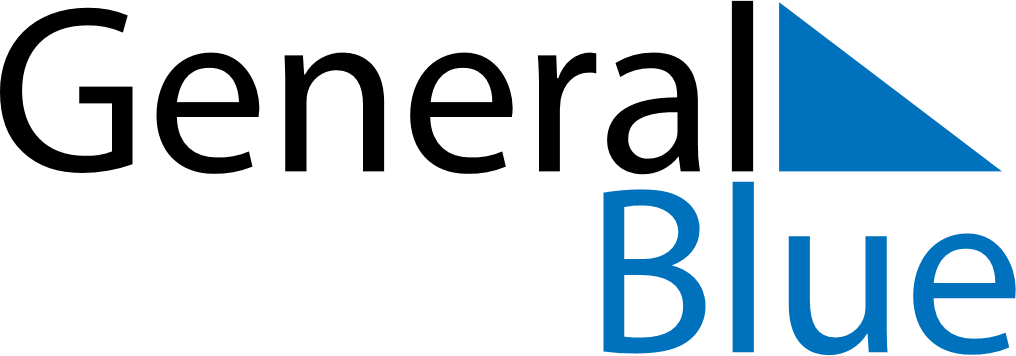 August 2021August 2021August 2021CroatiaCroatiaSundayMondayTuesdayWednesdayThursdayFridaySaturday1234567Victory and Homeland Thanksgiving Day and the Day of Croatian defenders89101112131415161718192021Assumption22232425262728293031